Depuis le 17 janvier 2018, 2 commerçants sont présentstous les mardis de15h00 à 18h00 sur l’aire de stationnement (parking de l’espace Janine Sonnery)L’un vous propose :FruitsLégumes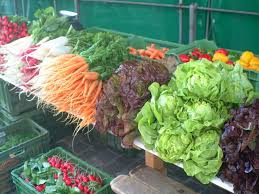 Le deuxièmeCharcuterie (produits de base)		Plats « Traiteur » en baquettes (renouvelés chaque semaine)Fromages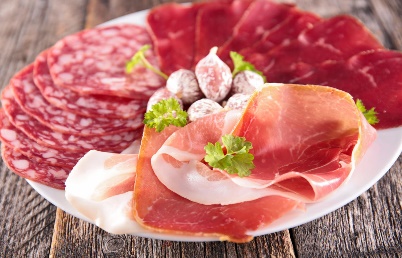 Réservez-leur le meilleur accueil !